PYTANIA KONKURSOWE„POZNAJ GÓRNY ŚLĄSK, KATOWICE, SWOJĄ DZIELNICĘ”IX edycja „Śladami plebiscytu i III powstania śląskiego”1.  Plebiscyt na Górnym Śląsku w liczbach – przedstaw przebieg i efekty plebiscytu 
za pomocą liczb. 2.  Upamiętnianie ważnych wydarzeń historycznych może przybrać różne formy. Powstania śląskie zasługują na pamięć i dlatego w różnych miastach można znaleźć miejsca poświęcone tym wydarzeniom.  
Gdzie zostały wykonane te zdjęcia?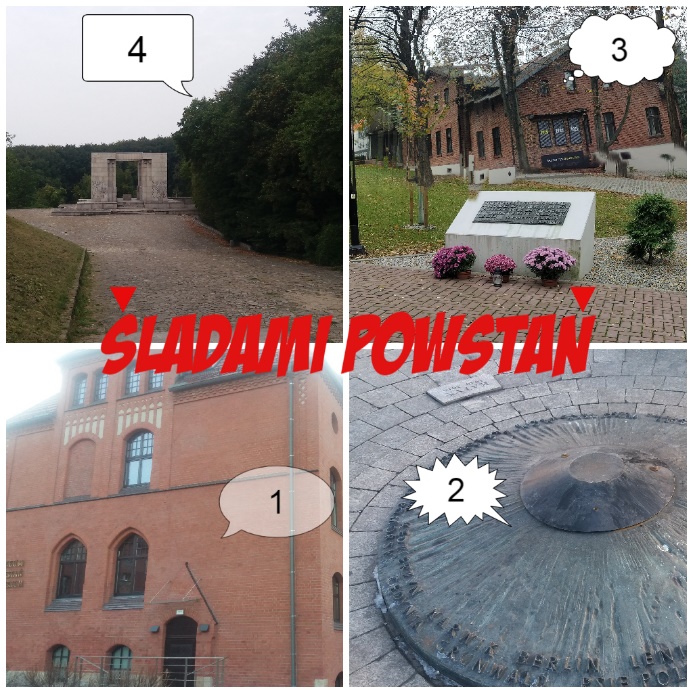 3.  Powstania śląskie odegrały ogromną rolę w odbudowie granic odrodzonego państwa polskiego. Każde z nich stanowiło demonstrację dążeń ludności pragnącej przyłączenia Górnego Śląska do Polski. Efekt trzeciego powstania śląskiego był najbardziej znaczący w ówczesnej sytuacji międzynarodowej.  Podaj 5 ogólnych różnic pomiędzy pierwszym i drugim a trzecim powstaniem śląskim.III POWSTANIE ŚLĄSKIE 2/ 3 MAJA  - 5 LIPCA 1921Zadanie dodatkowe:Stanisław Mastalerz – uczestnik II i III powstania śląskiego, w którym pełnił funkcję dowódcy 4 Gliwicko-Toszeckiego Pułku Piechoty im. Stefana Batorego. 
Jego imię nosi jedna z katowickich szkół. O jaką szkołę chodzi? Zbierz informacje na temat tej placówki w Katowicach i  zaprezentuj w dowolnie wybranej formie. PLEBISCYT NA GÓRNYM ŚLĄSKU  20 MARCA 1921 